3АДМИНИСТРАЦИЯ НОВОГОЛЬСКОГО  СЕЛЬСКОГО ПОСЕЛЕНИЯ ГРИБАНОВСКОГО МУНИЦИПАЛЬНОГО РАЙОНАВОРОНЕЖСКОЙ  ОБЛАСТИПОСТАНОВЛЕНИЕот 18.05. 2023 г. № 21с. НовогольскоеВ соответствии с Федеральным законом от 06.10.2003 г. № 131-ФЗ «Об общих принципах организации местного самоуправления в Российской Федерации», Федеральным законом от 27.07.2010 г. № 190 – ФЗ «О теплоснабжении», постановлением Правительства Российской Федерации от 22.02.2012 г. № 154 «О требованиях к схемам теплоснабжения, порядку их разработки и утверждения», администрация Новогольского сельского поселения Грибановского муниципального района Воронежской области                                              п о с т а н о в л я е т:Утвердить прилагаемую актуализированную схему теплоснабжения Новогольского сельского поселения Грибановского муниципального района Воронежской области на 2023год.  Признать утратившими силу постановление администрации Новогольского  сельского поселения:от 26.05.2022г.№14«Об утверждении схемы теплоснабжения»3. Контроль за исполнением настоящего постановления оставляю за собой.Глава администрациисельского     поселения                                                              В.П.Лушников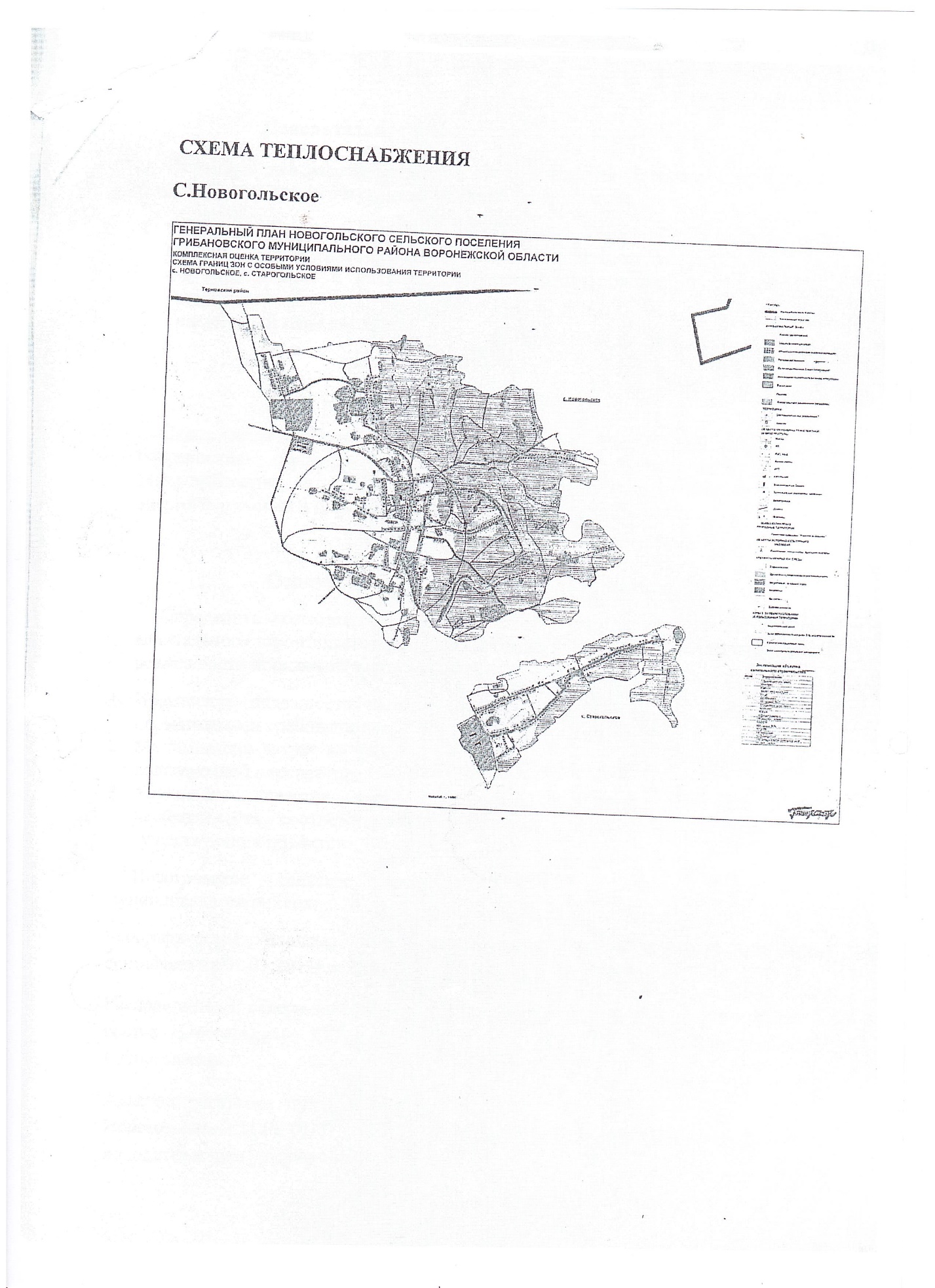 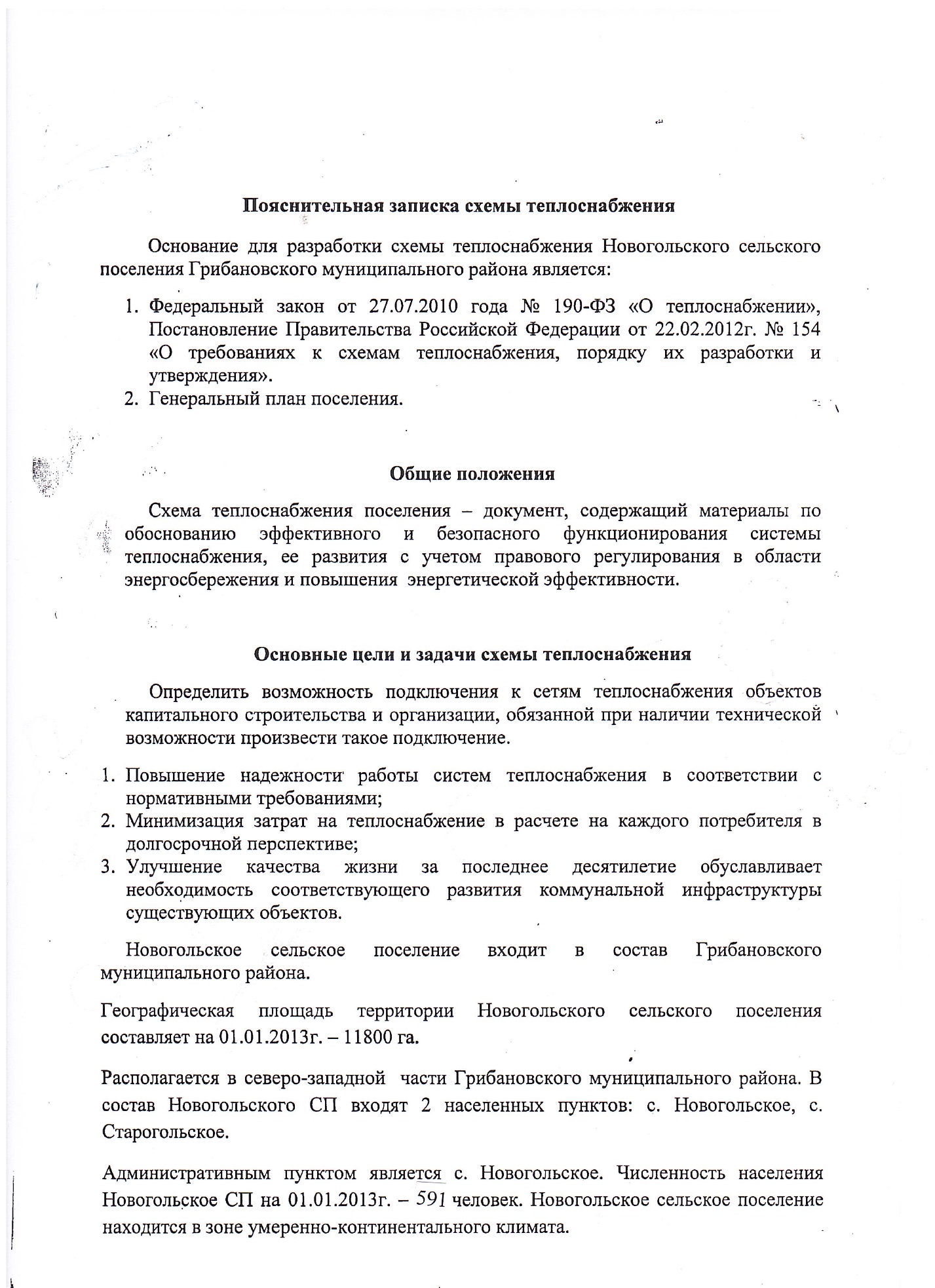 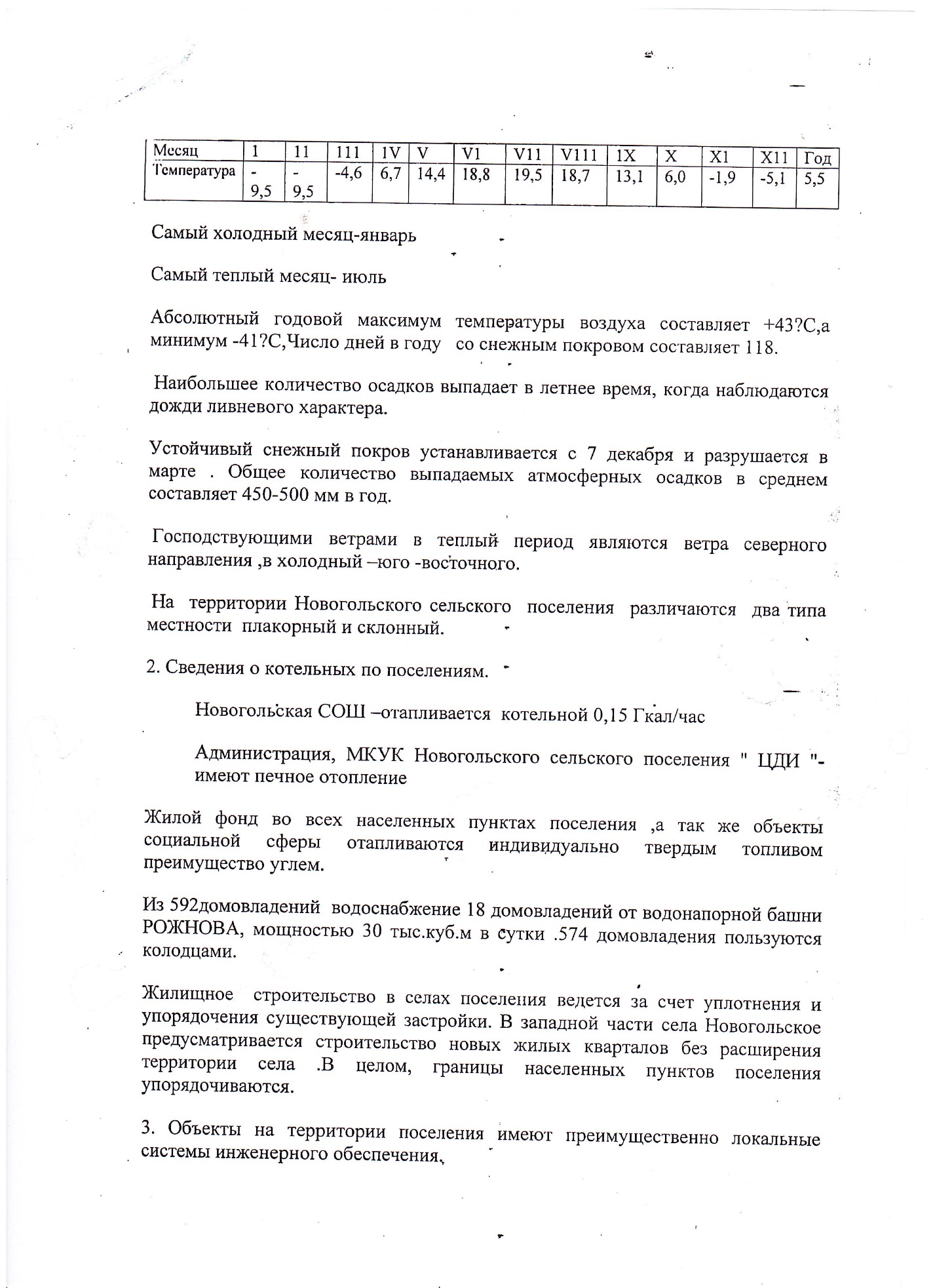 Об утверждении актуализированной схемы теплоснабжения Новогольского сельского поселения    Грибановского муниципального  района Воронежской      области на 2023 год